Mesurer des courbesCourbe A	Courbe B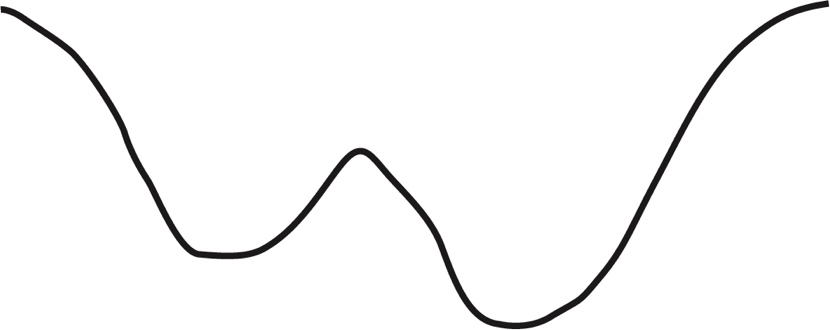 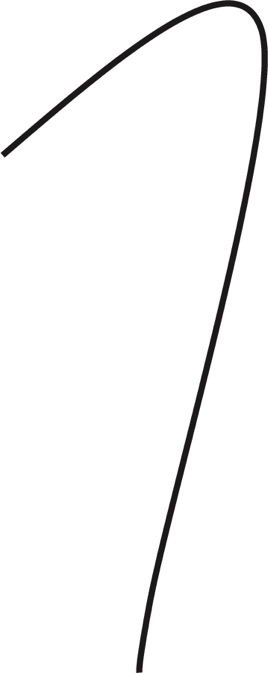 Courbe C	Courbe D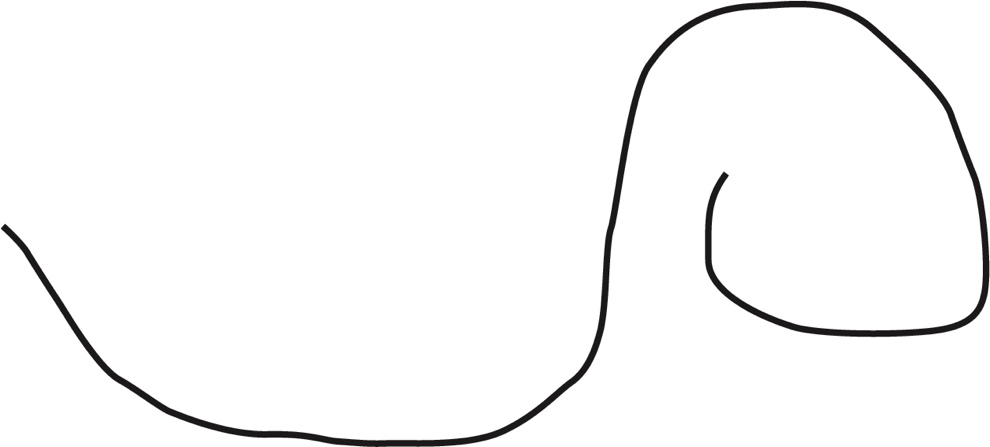 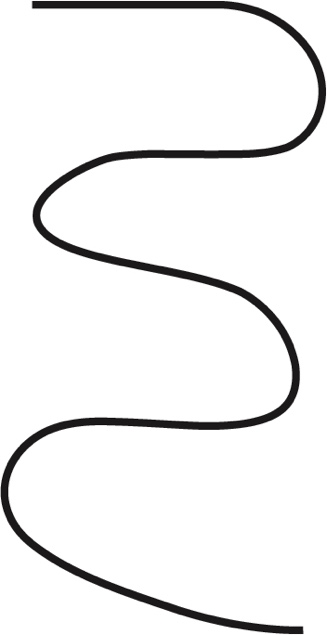 